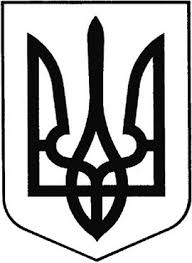 ГРEБІНКІВСЬКА СEЛИЩНА РАДАБілоцeрківського району Київської областіВИКОНАВЧИЙ КОМІТЕТР О З П О Р Я Д Ж E Н Н Явід 03 жовтня 2022 року        смт Гребінки                          № 148-ОДПро відзначення ПодякоюГребінківської селищної радиз нагоди  Дня села Керуючись ст. 42 Закону України «Про місцеве самоврядування в Україні», враховуючи клопотання ЛАГУТИ Людмили Анатоліївни, старости Саливонківсько - Новоселицького старостинського округу (вх. № 97/03-25 від 03.10.2022 р.) та з нагоди Дня села Вільшанська Новоселиця ЗОБОВ’ЯЗУЮ:1.Відзначити Подякою Гребінківської селищної ради за плідну працю, щиру благодійну допомогу та підтримку Саливонківсько-Новоселицького старостинського округу директора СВК «Новоселицький» ВОЙТЕНКО Наталію Петрівну.2.Відділу загально-організаційної роботи та управління персоналом  апарату виконавчого комітету Гребінківської селищної ради підготувати Подяку Гребінківської селищної ради ВОЙТЕНКО Наталії Петрівні. 3.Контроль за виконанням даного розпорядження залишаю за собою.Селищний голова                                                    Роман ЗАСУХА